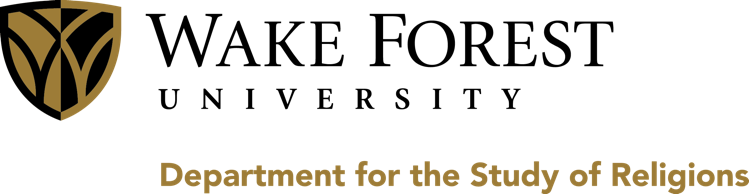 Ernesto de la Torre ScholarshipPurpose:  The purpose of the Ernesto de la Torre Fund is to provide support for MA students in the Department for the Study of Religions. Examples of support include travel for research, support for development of a student’s research project, travel to attend/present at conference, or participation in summer school, or other program relevant to student's researchAward: A maximum of three (3) annual scholarships up to $800.00 each will be awarded to qualified persons selected by the Department for the Study of Religions. Eligibility:  Applicant must be a current MA student in the Department for the Study of Religions at Wake Forest.Applicant must demonstrate how the funds will advance their academic pursuits.Applicant must articulate clear learning outcomes. Application:  Application Cover Letter addressed to the Chair (Dr. Mary Foskett). The letter should include a brief explanation of the student’s eligibility for the award, a detailed summary of the proposed trip, conference, program, or research along with an explanation of how this will benefit the student’s academic pursuits, and the student’s learning objectives. It should also demonstrate the student’s academic preparation for undertaking such a trip, program, or course of research. Two (2) letters of recommendations from professors, employers, and/or internship supervisors.Description of the Program (information on the program, the trip, or research planned, include dates and location)Proposed budget (total amount requested and how the funds would be used).Indicate agreement to report back to the Chair (summary report) of accomplishments and things learned during the trip, program, and/or research. Please have e-mail the completed application and materials as a .pdf file to:Dr. Mary Foskett (foskettm@wfu.edu). Recommendations may be sent directly to Dr. FoskettApplications for these annual scholarships will be accepted on a rolling basis.De La Torre Fund ApplicationSTATEMENT OF ACCURACYI hereby affirm that all the above stated information provided by me is true and correct to the best of my knowledge.  I hereby understand that if I am chosen as a scholarship winner the money would be used to coverSignature of scholarship applicant: _________________________       Date:  _________________ 	Please type your answers.  Please type your answers.  Please type your answers.  1.Last Name:First Name:2.Mailing Address:                          Street:  _________________________________________________________                          City:                                         State:                                ZIP:Mailing Address:                          Street:  _________________________________________________________                          City:                                         State:                                ZIP:3.Daytime Telephone Number: (          )Daytime Telephone Number: (          )4.Email Address:Email Address:4.Date of Birth:    Month                    Day                      Year Date of Birth:    Month                    Day                      Year 5.A.  The following items must be attached to this application form in order to establish the eligibility and to be reviewed by the scholarship committee.  B.  Circle “YES” or “NO” to confirm you have attached each item as required.A.  The following items must be attached to this application form in order to establish the eligibility and to be reviewed by the scholarship committee.  B.  Circle “YES” or “NO” to confirm you have attached each item as required.YESNOApplication Cover Letter addressed to the Chair.    The letter should include a brief explanation of the student’s eligibility for the award, a detailed summary of the proposed trip, conference, program, or research along with an explanation of how this will benefit the student’s academic pursuits, and the student’s learning objectives. It should also demonstrate the student’s academic preparation for undertaking such a trip, program, or course of research. YESNOTwo (2) Letters of Recommendation.  Letters should be written by educators, employers, and/or internship supervisors who can speak to your ability to succeed in the proposed program. YESNODescription of the Program.  Information on the program and the trip/internship planned (include dates, location)YESNOProposed Budget.  Detailed budget of total amount requested and how the funds would be spent.YESNOAgreement to Provide Summary Report to Chair upon completion of program.